МІНІСТЕРСТВО ОСВІТИ І НАУКИ УКРАЇНИВІДОКРЕМЛЕНИЙ СТРУКТУРНИЙ ПІДРОЗДІЛ
«ЗАПОРІЗЬКИЙ ФАХОВИЙ КОЛЕДЖ КОМП’ЮТЕРНИХ ТЕХНОЛОГІЙНАЦІОНАЛЬНОГО УНІВЕРСИТЕТУ «ЗАПОРІЗЬКА ПОЛІТЕХНІКА»ОСВІТНЬО-ПРОФЕСІЙНА ПРОГРАМА«БЕЗПЕКА ІНФОРМАЦІЙНО-КОМУНІКАТИВНИХ СИСТЕМ»Запоріжжя - 2024ПЕРЕДМОВАОсвітньо-професійна програма для підготовки здобувачів фахової передвищої освіти за спеціальністю «Кібербезпека та захист інформації» містить обсяг кредитів ЄКТС, необхідний для здобуття фахової передвищої освіти; перелік компетентностей випускника; нормативний зміст підготовки здобувачів фахової передвищої освіти, сформульований у термінах результатів навчання; форми атестації здобувачів фахової передвищої освіти; вимоги до наявності системи внутрішнього забезпечення якості фахової передвищої освіти.Розроблено проєктною групою Відокремленого структурного підрозділу «Запорізький фаховий коледж комп’ютерних технологій Національного університету «Запорізька політехніка» у складі:ТЕРЕБІНОВ Олександр Владленович, спеціаліст вищої категорії, завідувач лабораторії, викладач циклової комісії галузі знань «Електроніка, автоматизація та електронні комунікації» ВСП «Запорізький фаховий коледж комп’ютерних технологій  Національного університету «Запорізька політехніка» - голова проєктної групиЗИЛЬ Олена Миколаївна, спеціаліст вищої категорії, викладач циклової комісії галузі знань «Інформаційні технології» ВСП «Запорізький фаховий коледж комп’ютерних технологій Національного університету «Запорізька політехніка» - член проєктної групиАЩЕУЛОВА Юлія Сергіївна, спеціаліст вищої категорії, викладач циклової комісії галузі знань «Інформаційні технології» ВСП «Запорізький фаховий коледж комп’ютерних технологій Національного університету «Запорізька політехніка» - член проєктної групиПРОФІЛЬ ОСВІТНЬО-ПРОФЕСІЙНОЇ ПРОГРАМИФАХОВОЇ ПЕРЕДВИЩОЇ ОСВІТИЗІ СПЕЦІАЛЬНОСТІ 125 «КІБЕРПЕЗПЕКА ТА ЗАХИСТ ІНФОРМАЦІЇ»2  ПЕРЕЛІК КОМПОНЕНТ ОСВІТНЬО-ПРОФЕСІЙНОЇ ПРОГРАМИ ТА ЇХ ЛОГІЧНА ПОСЛІДОВНІСТЬ2.1 Перелік компонент ОПП*- навчальні дисципліни інтегровані з предметами профільної середньої освітиСтруктурно-логічна схема освітньої програми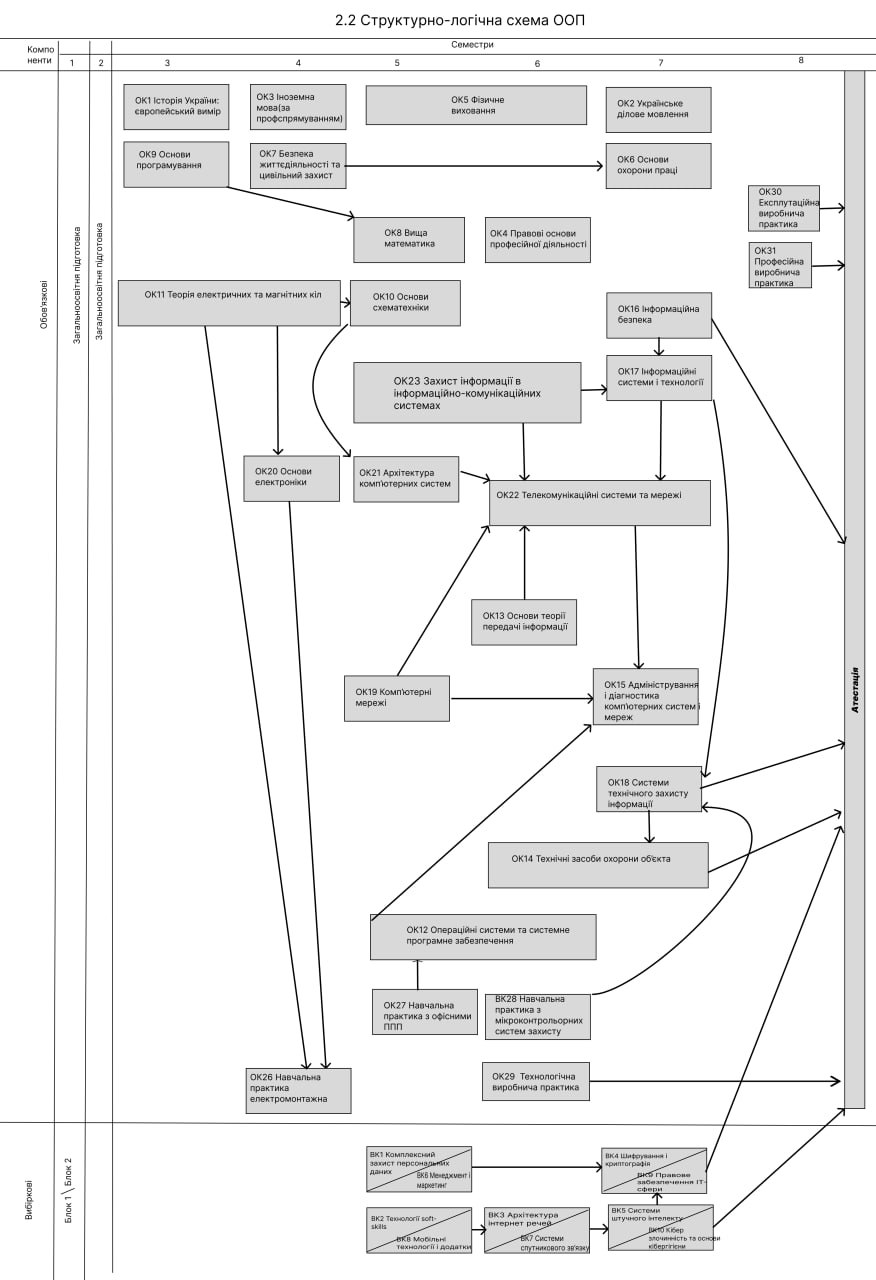 3 ФОРМИ АТЕСТАЦІЇ ЗДОБУВАЧІВ ОСВІТИАтестація здобувачів фахової передвищої освіти за освітньо-професійною програмою «Безпека інформаційно-комунікаційних систем» спеціальності 125 «Кібербезпека та захист інформації» здійснюється у формі публічного захисту кваліфікаційної роботи. Атестація спрямована на перевірку досягнень результатів навчання, визначених освітньо-професійною програмою. Атестація здійснюється відкрито і публічно. Коледж на підставі рішення екзаменаційної комісії присуджує особі, яка продемонструвала відповідність результатів навчання вимогам ОПП, освітньо-професійний ступінь фахового молодшого бакалавра та присвоює кваліфікацію «Фаховий молодший бакалавр з кібербезпеки та захисту інформації». Кваліфікаційна робота має бути оприлюднена шляхом розміщення в репозиторії Коледжу.4 ВИМОГИ ДО СИСТЕМИ ВНУТРІШНЬОГО ЗАБЕЗПЕЧЕННЯ ЯКОСТІ ФАХОВОЇ ПЕРЕДВИЩОЇ ОСВІТИПерелік процедур, визначених закладом фахової передвищої щодо розроблення, затвердження, моніторингу та періодичного перегляду ОПП відповідно до частини 2 статті 17 Закону 2745, регламентуються Положенням про розроблення, затвердження, моніторинг та оновлення освітніх програм у ВСП «Запорізький фаховий коледж комп’ютерних технологій Національного університету «Запорізька політехніка».У закладі фахової передвищої освіти функціонує система забезпечення якості освітньої діяльності та якості фахової передвищої освіти (система внутрішнього забезпечення якості), яка передбачає здійснення таких процедур і заходів:1)	визначення та оприлюднення політики, принципів та процедур забезпечення якості фахової передвищої освіти, що інтегровані до загальної системи управління закладом фахової передвищої освіти, узгоджені з його стратегію і передбачають залучення внутрішніх та зовнішніх заінтересованих сторін; 2) визначення і послідовне дотримання процедур розроблення освітньо-професійних програм, які забезпечують відповідність їх змісту стандартам фахової передвищої освіти (професійним стандартам – за наявності), декларованим цілям, урахування позицій заінтересованих сторін, чітке визначення кваліфікацій, що присуджуються та/або присвоюються, які мають бути узгоджені з Національною рамкою кваліфікацій; 3) здійснення за участю здобувачів освіти моніторингу та періодичного перегляду освітньо-професійних програм з метою гарантування досягнення встановлених для них цілей та їх відповідності потребам здобувачів фахової передвищої освіти і суспільства, включаючи опитування здобувачів фахової передвищої освіти;4) забезпечення дотримання вимог правової визначеності, оприлюднення та послідовного дотримання нормативних документів закладу фахової передвищої освіти, що регулюють усі стадії підготовки здобувачів фахової передвищої освіти (прийом на навчання, організація освітнього процесу, визнання результатів навчання, переведення, відрахування, атестація тощо);5) забезпечення релевантності, надійності, прозорості та об’єктивності оцінювання, що здійснюється у рамках освітнього процесу;6) визначення та послідовне дотримання вимог щодо компетентності педагогічних працівників, застосування чесних і прозорих правил прийняття на роботу та безперервного професійного розвитку персоналу;7) забезпечення необхідного фінансування  освітньої та викладацької діяльності, а також  адекватних та доступних освітніх ресурсів і підтримки здобувачів фахової передвищої освіти за кожною освітньо-професійною програмою;8) забезпечення збирання, аналізу і використання інформації для ефективного  управління освітньо-професійними програмами та іншою діяльністю закладу;9) забезпечення публічної, зрозумілої, точної, об’єктивної, своєчасної та легкодоступної інформації про діяльність закладу та всі освітньо-професійні програми, умови і процедури присвоєння ступеня фахової передвищої освіти та кваліфікацій;10) забезпечення дотримання академічної доброчесності працівниками закладу фахової передвищої освіти та здобувачами фахової передвищої освіти, у тому числі створення і забезпечення функціонування ефективної системи  запобігання та виявлення академічного плагіату та інших порушень академічної доброчесності, притягнення порушників до академічної відповідальності;11) періодичне проходження процедури зовнішнього забезпечення якості фахової передвищої освіти;12) залучення  здобувачів фахової передвищої освіти та роботодавців як повноправних партнерів до процедур і заходів забезпечення якості освіти;13) забезпечення дотримання студентоорієнтованого навчання в  освітньому процесі;14) здійснення інших процедур і заходів, визначених законодавством, установчими документами закладів фахової передвищої освіти або відповідно до них.  Система забезпечення якості освітньої діяльності та якості фахової передвищої освіти закладу фахової передвищої освіти (внутрішня система забезпечення якості освіти) за поданням закладу може оцінюватися центральним органом виконавчої влади із забезпечення якості освіти або акредитованими ним незалежними установами оцінювання та забезпечення якості фахової передвищої освіти на предмет її відповідності вимогам до системи забезпечення якості фахової передвищої освіти, що затверджуються центральним органом влади у сфері освіти і науки за поданням центрального органу виконавчої влади із забезпечення якості освіти.МАТРИЦЯ ВІДПОВІДНОСТІ ПРОГРАМНИХ КОМПЕТЕНТНОСТЕЙ КОМПОНЕНТАМ ОСВІТНЬОЇ ПРОГРАМИМАТРИЦЯ ЗАБЕЗПЕЧЕННЯ ПРОГРАМНИХ РЕЗУЛЬТАТІВ НАВЧАННЯ (РН) ВІДПОВІДНИМИ КОМПОНЕНТАМИ ОСВІТНЬОЇ ПРОГРАМИМАТРИЦЯ  ВІДПОВІДНОСТІ ВИЗНАЧЕНИХ СТАНДАРТОМ РЕЗУЛЬТАТІВ  НАВЧАННЯ ТА КОМПЕТЕНТНОСТЕЙГАЛУЗЬ ЗНАНЬСПЕЦІАЛЬНІСТЬ12 Інформаційні технології125 Кібербезпека та захист інформації12 Інформаційні технології125 Кібербезпека та захист інформаціїОСВІТНЬО-ПРОФЕСІЙНИЙ СТУПІНЬ фаховий молодший бакалаврфаховий молодший бакалаврКВАЛІФІКАЦІЯ фаховий молодший бакалавр з кібербезпеки та захисту інформаціїфаховий молодший бакалавр з кібербезпеки та захисту інформаціїРОЗГЛЯНУТО ТА СХВАЛЕНОПедагогічною радою ВСП «Запорізький фаховий коледж комп’ютерних технологій Національного університету «Запорізька політехніка»протокол №___від  ____ ___________2024 р.Голова педагогічної ради____________ Ольга БАРШАЙРОЗГЛЯНУТО ТА СХВАЛЕНОПедагогічною радою ВСП «Запорізький фаховий коледж комп’ютерних технологій Національного університету «Запорізька політехніка»протокол №___від  ____ ___________2024 р.Голова педагогічної ради____________ Ольга БАРШАЙЗАТВЕРДЖЕНОВченою радоюНаціонального університету «Запорізька політехніка»протокол №___від  ____ ___________2024 р.Голова вченої ради__________ Володимир БАХРУШИНРектор Національного університету«Запорізька політехніка» ______________ Віктор ГРЕШТАЗАТВЕРДЖЕНОВченою радоюНаціонального університету «Запорізька політехніка»протокол №___від  ____ ___________2024 р.Голова вченої ради__________ Володимир БАХРУШИНРектор Національного університету«Запорізька політехніка» ______________ Віктор ГРЕШТАЗагальна інформаціяЗагальна інформаціяЗагальна інформаціяЗагальна інформаціяЗагальна інформаціяЗагальна інформаціяПовна назва закладу вищої освіти та структурного підрозділуПовна назва закладу вищої освіти та структурного підрозділуПовна назва закладу вищої освіти та структурного підрозділуПовна назва закладу вищої освіти та структурного підрозділуВідокремлений структурний підрозділ «Запорізький фаховий коледж комп’ютерних технологій Національного університету «Запорізька політехніка»Відокремлений структурний підрозділ «Запорізький фаховий коледж комп’ютерних технологій Національного університету «Запорізька політехніка»Ступінь фахової передвищої освіти та назва кваліфікаціїСтупінь фахової передвищої освіти та назва кваліфікаціїСтупінь фахової передвищої освіти та назва кваліфікаціїСтупінь фахової передвищої освіти та назва кваліфікаціїОсвітньо-професійний ступінь - фаховий молодший бакалавркваліфікація освітня - фаховий молодший бакалавр з кібербезпеки та захисту інформації; кваліфікація в дипломі - фаховий молодший бакалавр з кібербезпеки та захисту інформаціїОсвітньо-професійний ступінь - фаховий молодший бакалавркваліфікація освітня - фаховий молодший бакалавр з кібербезпеки та захисту інформації; кваліфікація в дипломі - фаховий молодший бакалавр з кібербезпеки та захисту інформаціїОфіційна назва освітньої програмиОфіційна назва освітньої програмиОфіційна назва освітньої програмиОфіційна назва освітньої програмиБезпека інформаційно-комунікаційних системБезпека інформаційно-комунікаційних системТип диплому та обсяг освітньої програмиТип диплому та обсяг освітньої програмиТип диплому та обсяг освітньої програмиТип диплому та обсяг освітньої програмиДиплом фахового молодшого бакалавра, одиничний 180 кредитів ЄКТС, термін навчання 2роки 10 місяцівДиплом фахового молодшого бакалавра, одиничний 180 кредитів ЄКТС, термін навчання 2роки 10 місяцівНаявність акредитаціїНаявність акредитаціїНаявність акредитаціїНаявність акредитаціїАкредитація програми не проводиласяАкредитація програми не проводиласяЦикл / рівеньЦикл / рівеньЦикл / рівеньЦикл / рівеньРівень фахової передвищої освіти, 5 рівень НРКРівень фахової передвищої освіти, 5 рівень НРКПередумовиПередумовиПередумовиПередумовиБазова середня освіти, профільна (повна) середняосвіта (незалежно від здобутого профілю), професійна(професійно-технічної) освіта, фахова передвищаосвіта або вища освітаБазова середня освіти, профільна (повна) середняосвіта (незалежно від здобутого профілю), професійна(професійно-технічної) освіта, фахова передвищаосвіта або вища освітаМова(и) викладанняМова(и) викладанняМова(и) викладанняМова(и) викладанняУкраїнськаУкраїнськаТермін дії освітньої програмиТермін дії освітньої програмиТермін дії освітньої програмиТермін дії освітньої програми2 роки 10 місяців2 роки 10 місяцівІнтернет-адреса постійного розміщення опису освітньої програмиІнтернет-адреса постійного розміщення опису освітньої програмиІнтернет-адреса постійного розміщення опису освітньої програмиІнтернет-адреса постійного розміщення опису освітньої програмиzfkktnuzp@ukr.netzfkktnuzp@ukr.netМета освітньо-професійної програмиМета освітньо-професійної програмиМета освітньо-професійної програмиМета освітньо-професійної програмиМета освітньо-професійної програмиМета освітньо-професійної програмиМета освітньо-професійної програми полягає в оволодінні здобувачами освіти знаннями, вміннями та навичками використовувати і впроваджувати сучасні системи та технології у сфері захисту інформації в інформаційних і телекомунікаційних системах та мережах в умовах гармонійногопоєднання якісної організації освітнього процесу та забезпечення інтересів усіхйого учасників у відповідності до основних положень Конституції України,актів Президента України, Кабінету Міністрів України, Законів України «Проосвіту», «Про вищу освіту», «Про фахову передвищу освіту» та інших чиннихнормативно-правових документів.Мета освітньо-професійної програми полягає в оволодінні здобувачами освіти знаннями, вміннями та навичками використовувати і впроваджувати сучасні системи та технології у сфері захисту інформації в інформаційних і телекомунікаційних системах та мережах в умовах гармонійногопоєднання якісної організації освітнього процесу та забезпечення інтересів усіхйого учасників у відповідності до основних положень Конституції України,актів Президента України, Кабінету Міністрів України, Законів України «Проосвіту», «Про вищу освіту», «Про фахову передвищу освіту» та інших чиннихнормативно-правових документів.Мета освітньо-професійної програми полягає в оволодінні здобувачами освіти знаннями, вміннями та навичками використовувати і впроваджувати сучасні системи та технології у сфері захисту інформації в інформаційних і телекомунікаційних системах та мережах в умовах гармонійногопоєднання якісної організації освітнього процесу та забезпечення інтересів усіхйого учасників у відповідності до основних положень Конституції України,актів Президента України, Кабінету Міністрів України, Законів України «Проосвіту», «Про вищу освіту», «Про фахову передвищу освіту» та інших чиннихнормативно-правових документів.Мета освітньо-професійної програми полягає в оволодінні здобувачами освіти знаннями, вміннями та навичками використовувати і впроваджувати сучасні системи та технології у сфері захисту інформації в інформаційних і телекомунікаційних системах та мережах в умовах гармонійногопоєднання якісної організації освітнього процесу та забезпечення інтересів усіхйого учасників у відповідності до основних положень Конституції України,актів Президента України, Кабінету Міністрів України, Законів України «Проосвіту», «Про вищу освіту», «Про фахову передвищу освіту» та інших чиннихнормативно-правових документів.Мета освітньо-професійної програми полягає в оволодінні здобувачами освіти знаннями, вміннями та навичками використовувати і впроваджувати сучасні системи та технології у сфері захисту інформації в інформаційних і телекомунікаційних системах та мережах в умовах гармонійногопоєднання якісної організації освітнього процесу та забезпечення інтересів усіхйого учасників у відповідності до основних положень Конституції України,актів Президента України, Кабінету Міністрів України, Законів України «Проосвіту», «Про вищу освіту», «Про фахову передвищу освіту» та інших чиннихнормативно-правових документів.Мета освітньо-професійної програми полягає в оволодінні здобувачами освіти знаннями, вміннями та навичками використовувати і впроваджувати сучасні системи та технології у сфері захисту інформації в інформаційних і телекомунікаційних системах та мережах в умовах гармонійногопоєднання якісної організації освітнього процесу та забезпечення інтересів усіхйого учасників у відповідності до основних положень Конституції України,актів Президента України, Кабінету Міністрів України, Законів України «Проосвіту», «Про вищу освіту», «Про фахову передвищу освіту» та інших чиннихнормативно-правових документів.Характеристика освітньо-професійної програмиХарактеристика освітньо-професійної програмиХарактеристика освітньо-професійної програмиХарактеристика освітньо-професійної програмиХарактеристика освітньо-професійної програмиХарактеристика освітньо-професійної програмиПредметна область (галузь знань, спеціальність)Предметна область (галузь знань, спеціальність)Об’єкти вивчення та/або діяльності:системи технічного захисту інформації, інформаційно-комунікаційні та комп’ютерні системи і мережі, системи кібербезпеки, об’єкти інформаційної інфраструктури.Цілі навчання: підготовка фахівців, здатних розв’язувати типові задачі, пов’язані з використанням інформаційно-комунікаційних технологій, сучасних методів і моделей кібербезпеки, розробкою та використанням програмних та програмно-апаратних засобів захисту інформації для забезпечення кібербезпеки, формування та розвиток Soft Skills шляхом заохочення до всебічного використання індивідуальної освітньої траєкторії .Теоретичний зміст предметної області:- законодавча, нормативно-правова база України та вимоги відповідних міжнародних стандартів і практик щодо забезпечення інформаційно-комунікаційних систем;- елементна база та принципи монтажу, налагодження та супровід систем технічного захисту інформації;- теоретичні основи побудови інформаційно- комунікаційних та комп’ютерних систем і мереж;- апаратні та програмні методи та засоби виявлення, усунення та налагодження систем кібербезпеки на об’єктах інформаційно-комунікаційної інфраструктури;- методи та засоби оцінювання і забезпечення необхідного рівня кібербезпеки;Методи, методики та технології:Методи, методики, інформаційно-комунікаційні технології та інші технології забезпечення безпеки в інформаційно-комунікаційних системах та мережах.Інструменти та обладнання: системи розробки, забезпечення, моніторингу та контролю процесів кібербезпеки інформаційно-комунікаційних системах; сучасне програмно- апаратне забезпечення інформаційно- комунікаційних технологій.Особливості ОППЗабезпечення якісної підготовки фахівців досягається завдяки поєднанню двох факторів:1) підготовці фахівців, здатних розв’язувати типові задачі у сфері інформаційно-комунікаційних технологій, застосовувати сучасні методи і моделі кібербезпеки, розробляти та використовувати програмні та програмно-апаратні засоби захисту інформації у визначних системах та мережах;2) високого рівня фундаментальної підготовки фахівців в області інформаційних технологій, набуття високоякісних практичних навичок при використанні і впровадженні сучасних систем та технології у сфері захисту інформації в інформаційних і телекомунікаційних системах та мережах.Обидва фактори забезпечуються високим рівнем матеріально-технічної бази лабораторій і кабінетів коледжу.Передбачена практика, з метою забезпечення умов підготовки фахівця в реальному середовищі майбутньої професійної діяльності та залучення до викладацької діяльності керівників і професіоналів, які працюють в сфері ІТ-технологій та захисту інформації.Об’єкти вивчення та/або діяльності:системи технічного захисту інформації, інформаційно-комунікаційні та комп’ютерні системи і мережі, системи кібербезпеки, об’єкти інформаційної інфраструктури.Цілі навчання: підготовка фахівців, здатних розв’язувати типові задачі, пов’язані з використанням інформаційно-комунікаційних технологій, сучасних методів і моделей кібербезпеки, розробкою та використанням програмних та програмно-апаратних засобів захисту інформації для забезпечення кібербезпеки, формування та розвиток Soft Skills шляхом заохочення до всебічного використання індивідуальної освітньої траєкторії .Теоретичний зміст предметної області:- законодавча, нормативно-правова база України та вимоги відповідних міжнародних стандартів і практик щодо забезпечення інформаційно-комунікаційних систем;- елементна база та принципи монтажу, налагодження та супровід систем технічного захисту інформації;- теоретичні основи побудови інформаційно- комунікаційних та комп’ютерних систем і мереж;- апаратні та програмні методи та засоби виявлення, усунення та налагодження систем кібербезпеки на об’єктах інформаційно-комунікаційної інфраструктури;- методи та засоби оцінювання і забезпечення необхідного рівня кібербезпеки;Методи, методики та технології:Методи, методики, інформаційно-комунікаційні технології та інші технології забезпечення безпеки в інформаційно-комунікаційних системах та мережах.Інструменти та обладнання: системи розробки, забезпечення, моніторингу та контролю процесів кібербезпеки інформаційно-комунікаційних системах; сучасне програмно- апаратне забезпечення інформаційно- комунікаційних технологій.Особливості ОППЗабезпечення якісної підготовки фахівців досягається завдяки поєднанню двох факторів:1) підготовці фахівців, здатних розв’язувати типові задачі у сфері інформаційно-комунікаційних технологій, застосовувати сучасні методи і моделі кібербезпеки, розробляти та використовувати програмні та програмно-апаратні засоби захисту інформації у визначних системах та мережах;2) високого рівня фундаментальної підготовки фахівців в області інформаційних технологій, набуття високоякісних практичних навичок при використанні і впровадженні сучасних систем та технології у сфері захисту інформації в інформаційних і телекомунікаційних системах та мережах.Обидва фактори забезпечуються високим рівнем матеріально-технічної бази лабораторій і кабінетів коледжу.Передбачена практика, з метою забезпечення умов підготовки фахівця в реальному середовищі майбутньої професійної діяльності та залучення до викладацької діяльності керівників і професіоналів, які працюють в сфері ІТ-технологій та захисту інформації.Об’єкти вивчення та/або діяльності:системи технічного захисту інформації, інформаційно-комунікаційні та комп’ютерні системи і мережі, системи кібербезпеки, об’єкти інформаційної інфраструктури.Цілі навчання: підготовка фахівців, здатних розв’язувати типові задачі, пов’язані з використанням інформаційно-комунікаційних технологій, сучасних методів і моделей кібербезпеки, розробкою та використанням програмних та програмно-апаратних засобів захисту інформації для забезпечення кібербезпеки, формування та розвиток Soft Skills шляхом заохочення до всебічного використання індивідуальної освітньої траєкторії .Теоретичний зміст предметної області:- законодавча, нормативно-правова база України та вимоги відповідних міжнародних стандартів і практик щодо забезпечення інформаційно-комунікаційних систем;- елементна база та принципи монтажу, налагодження та супровід систем технічного захисту інформації;- теоретичні основи побудови інформаційно- комунікаційних та комп’ютерних систем і мереж;- апаратні та програмні методи та засоби виявлення, усунення та налагодження систем кібербезпеки на об’єктах інформаційно-комунікаційної інфраструктури;- методи та засоби оцінювання і забезпечення необхідного рівня кібербезпеки;Методи, методики та технології:Методи, методики, інформаційно-комунікаційні технології та інші технології забезпечення безпеки в інформаційно-комунікаційних системах та мережах.Інструменти та обладнання: системи розробки, забезпечення, моніторингу та контролю процесів кібербезпеки інформаційно-комунікаційних системах; сучасне програмно- апаратне забезпечення інформаційно- комунікаційних технологій.Особливості ОППЗабезпечення якісної підготовки фахівців досягається завдяки поєднанню двох факторів:1) підготовці фахівців, здатних розв’язувати типові задачі у сфері інформаційно-комунікаційних технологій, застосовувати сучасні методи і моделі кібербезпеки, розробляти та використовувати програмні та програмно-апаратні засоби захисту інформації у визначних системах та мережах;2) високого рівня фундаментальної підготовки фахівців в області інформаційних технологій, набуття високоякісних практичних навичок при використанні і впровадженні сучасних систем та технології у сфері захисту інформації в інформаційних і телекомунікаційних системах та мережах.Обидва фактори забезпечуються високим рівнем матеріально-технічної бази лабораторій і кабінетів коледжу.Передбачена практика, з метою забезпечення умов підготовки фахівця в реальному середовищі майбутньої професійної діяльності та залучення до викладацької діяльності керівників і професіоналів, які працюють в сфері ІТ-технологій та захисту інформації.Об’єкти вивчення та/або діяльності:системи технічного захисту інформації, інформаційно-комунікаційні та комп’ютерні системи і мережі, системи кібербезпеки, об’єкти інформаційної інфраструктури.Цілі навчання: підготовка фахівців, здатних розв’язувати типові задачі, пов’язані з використанням інформаційно-комунікаційних технологій, сучасних методів і моделей кібербезпеки, розробкою та використанням програмних та програмно-апаратних засобів захисту інформації для забезпечення кібербезпеки, формування та розвиток Soft Skills шляхом заохочення до всебічного використання індивідуальної освітньої траєкторії .Теоретичний зміст предметної області:- законодавча, нормативно-правова база України та вимоги відповідних міжнародних стандартів і практик щодо забезпечення інформаційно-комунікаційних систем;- елементна база та принципи монтажу, налагодження та супровід систем технічного захисту інформації;- теоретичні основи побудови інформаційно- комунікаційних та комп’ютерних систем і мереж;- апаратні та програмні методи та засоби виявлення, усунення та налагодження систем кібербезпеки на об’єктах інформаційно-комунікаційної інфраструктури;- методи та засоби оцінювання і забезпечення необхідного рівня кібербезпеки;Методи, методики та технології:Методи, методики, інформаційно-комунікаційні технології та інші технології забезпечення безпеки в інформаційно-комунікаційних системах та мережах.Інструменти та обладнання: системи розробки, забезпечення, моніторингу та контролю процесів кібербезпеки інформаційно-комунікаційних системах; сучасне програмно- апаратне забезпечення інформаційно- комунікаційних технологій.Особливості ОППЗабезпечення якісної підготовки фахівців досягається завдяки поєднанню двох факторів:1) підготовці фахівців, здатних розв’язувати типові задачі у сфері інформаційно-комунікаційних технологій, застосовувати сучасні методи і моделі кібербезпеки, розробляти та використовувати програмні та програмно-апаратні засоби захисту інформації у визначних системах та мережах;2) високого рівня фундаментальної підготовки фахівців в області інформаційних технологій, набуття високоякісних практичних навичок при використанні і впровадженні сучасних систем та технології у сфері захисту інформації в інформаційних і телекомунікаційних системах та мережах.Обидва фактори забезпечуються високим рівнем матеріально-технічної бази лабораторій і кабінетів коледжу.Передбачена практика, з метою забезпечення умов підготовки фахівця в реальному середовищі майбутньої професійної діяльності та залучення до викладацької діяльності керівників і професіоналів, які працюють в сфері ІТ-технологій та захисту інформації.Орієнтація освітньої програмиОрієнтація освітньої програмиОсвітньо-професійна програма фахового молодшого бакалавра базується на загальнонаукових та практичних результатах в кібербезпеці і має прикладну орієнтацію напрямку інтеграції програмно-апаратних засобів виявлення, моніторингу та забезпечення інформаційної безпеки, сучасних інформаційних технологій захисту інформації в інформаційно-комунікаційних системах, технологій збереження даних в кіберпросторі та інтелектуалізації функцій протидії кіберзлочинності.Освітньо-професійна програма фахового молодшого бакалавра базується на загальнонаукових та практичних результатах в кібербезпеці і має прикладну орієнтацію напрямку інтеграції програмно-апаратних засобів виявлення, моніторингу та забезпечення інформаційної безпеки, сучасних інформаційних технологій захисту інформації в інформаційно-комунікаційних системах, технологій збереження даних в кіберпросторі та інтелектуалізації функцій протидії кіберзлочинності.Освітньо-професійна програма фахового молодшого бакалавра базується на загальнонаукових та практичних результатах в кібербезпеці і має прикладну орієнтацію напрямку інтеграції програмно-апаратних засобів виявлення, моніторингу та забезпечення інформаційної безпеки, сучасних інформаційних технологій захисту інформації в інформаційно-комунікаційних системах, технологій збереження даних в кіберпросторі та інтелектуалізації функцій протидії кіберзлочинності.Освітньо-професійна програма фахового молодшого бакалавра базується на загальнонаукових та практичних результатах в кібербезпеці і має прикладну орієнтацію напрямку інтеграції програмно-апаратних засобів виявлення, моніторингу та забезпечення інформаційної безпеки, сучасних інформаційних технологій захисту інформації в інформаційно-комунікаційних системах, технологій збереження даних в кіберпросторі та інтелектуалізації функцій протидії кіберзлочинності.Основний фокус освітньої програми та спеціалізаціїОсновний фокус освітньої програми та спеціалізаціїСпеціальна освіта в галузі 12 «Інформаційні технології», спеціальності 125 «Кібербезпека та захист інформації» Освітня програма здобуття фахової передвищої освіти в галузі інформаційних технологій спеціальності «Кібербезпека та захист інформації» сфокусована на здатності організовувати й підтримувати комплекс заходів щодо забезпечення інформаційної безпеки з урахуванням їхньої обґрунтованості, технічної реалізації, економічної доцільності, можливих зовнішніх впливів, імовірних загроз і рівня розвитку технологій захисту інформації. Ключові слова: інформаційні технології, кібербезпека, автоматизація, система керування, система автоматизації, комп’ютеризовані системи управління, процеси керування, інформаційно-комунікаційні системи, проектування, системи технічного захисту, комп’ютерні мережі, криптографія, шифрування, кодування.Спеціальна освіта в галузі 12 «Інформаційні технології», спеціальності 125 «Кібербезпека та захист інформації» Освітня програма здобуття фахової передвищої освіти в галузі інформаційних технологій спеціальності «Кібербезпека та захист інформації» сфокусована на здатності організовувати й підтримувати комплекс заходів щодо забезпечення інформаційної безпеки з урахуванням їхньої обґрунтованості, технічної реалізації, економічної доцільності, можливих зовнішніх впливів, імовірних загроз і рівня розвитку технологій захисту інформації. Ключові слова: інформаційні технології, кібербезпека, автоматизація, система керування, система автоматизації, комп’ютеризовані системи управління, процеси керування, інформаційно-комунікаційні системи, проектування, системи технічного захисту, комп’ютерні мережі, криптографія, шифрування, кодування.Спеціальна освіта в галузі 12 «Інформаційні технології», спеціальності 125 «Кібербезпека та захист інформації» Освітня програма здобуття фахової передвищої освіти в галузі інформаційних технологій спеціальності «Кібербезпека та захист інформації» сфокусована на здатності організовувати й підтримувати комплекс заходів щодо забезпечення інформаційної безпеки з урахуванням їхньої обґрунтованості, технічної реалізації, економічної доцільності, можливих зовнішніх впливів, імовірних загроз і рівня розвитку технологій захисту інформації. Ключові слова: інформаційні технології, кібербезпека, автоматизація, система керування, система автоматизації, комп’ютеризовані системи управління, процеси керування, інформаційно-комунікаційні системи, проектування, системи технічного захисту, комп’ютерні мережі, криптографія, шифрування, кодування.Спеціальна освіта в галузі 12 «Інформаційні технології», спеціальності 125 «Кібербезпека та захист інформації» Освітня програма здобуття фахової передвищої освіти в галузі інформаційних технологій спеціальності «Кібербезпека та захист інформації» сфокусована на здатності організовувати й підтримувати комплекс заходів щодо забезпечення інформаційної безпеки з урахуванням їхньої обґрунтованості, технічної реалізації, економічної доцільності, можливих зовнішніх впливів, імовірних загроз і рівня розвитку технологій захисту інформації. Ключові слова: інформаційні технології, кібербезпека, автоматизація, система керування, система автоматизації, комп’ютеризовані системи управління, процеси керування, інформаційно-комунікаційні системи, проектування, системи технічного захисту, комп’ютерні мережі, криптографія, шифрування, кодування.Особливості освітньої програмиОсобливості освітньої програмиПрограма передбачає обов’язковою умовою проходження навчальної та виробничої практики на спеціалізованих підприємствах, що експлуатують або розробляють інформаційні технології, системи технічного та програмного захисту інформації. з метою забезпечення умов підготовки фахівців в реальному середовищі майбутньої професійної діяльностіПрограма передбачає обов’язковою умовою проходження навчальної та виробничої практики на спеціалізованих підприємствах, що експлуатують або розробляють інформаційні технології, системи технічного та програмного захисту інформації. з метою забезпечення умов підготовки фахівців в реальному середовищі майбутньої професійної діяльностіПрограма передбачає обов’язковою умовою проходження навчальної та виробничої практики на спеціалізованих підприємствах, що експлуатують або розробляють інформаційні технології, системи технічного та програмного захисту інформації. з метою забезпечення умов підготовки фахівців в реальному середовищі майбутньої професійної діяльностіПрограма передбачає обов’язковою умовою проходження навчальної та виробничої практики на спеціалізованих підприємствах, що експлуатують або розробляють інформаційні технології, системи технічного та програмного захисту інформації. з метою забезпечення умов підготовки фахівців в реальному середовищі майбутньої професійної діяльностіПридатність випускників освітньо-професійної програми до працевлаштування та подальшого навчанняПридатність випускників освітньо-професійної програми до працевлаштування та подальшого навчанняПридатність випускників освітньо-професійної програми до працевлаштування та подальшого навчанняПридатність випускників освітньо-професійної програми до працевлаштування та подальшого навчанняПридатність випускників освітньо-професійної програми до працевлаштування та подальшого навчанняПридатність випускників освітньо-професійної програми до працевлаштування та подальшого навчанняПридатність до працевлаштуванняПридатність до працевлаштуванняПридатність до працевлаштуванняВипускники можуть обіймати первинні посади відповідно до Національного класифікатора професій України (ДК 003:2010): 3439(24771) Фахівець із організації інформаційної безпеки. International Standard Classification of Occupations 2008 (ISCO08):  2529 Security specialist (ICT). 3439 Інспектор з організації захисту секретної інформації 3439 Фахівець з режиму секретності 3439 Фахівець із організації захисту інформації з обмеженим доступом 3439 Фахівець із організації інформаційної безпеки Випускники можуть обіймати первинні посади відповідно до Національного класифікатора професій України (ДК 003:2010): 3439(24771) Фахівець із організації інформаційної безпеки. International Standard Classification of Occupations 2008 (ISCO08):  2529 Security specialist (ICT). 3439 Інспектор з організації захисту секретної інформації 3439 Фахівець з режиму секретності 3439 Фахівець із організації захисту інформації з обмеженим доступом 3439 Фахівець із організації інформаційної безпеки Випускники можуть обіймати первинні посади відповідно до Національного класифікатора професій України (ДК 003:2010): 3439(24771) Фахівець із організації інформаційної безпеки. International Standard Classification of Occupations 2008 (ISCO08):  2529 Security specialist (ICT). 3439 Інспектор з організації захисту секретної інформації 3439 Фахівець з режиму секретності 3439 Фахівець із організації захисту інформації з обмеженим доступом 3439 Фахівець із організації інформаційної безпеки Академічні права випускниківАкадемічні права випускниківАкадемічні права випускниківПродовження навчання за початковим рівнем (короткий цикл) та/або першим (бакалаврський) рівнем вищої освіти та набуття додаткових кваліфікацій в системі освіти дорослих, в тому числі післядипломної освіти.Продовження навчання за початковим рівнем (короткий цикл) та/або першим (бакалаврський) рівнем вищої освіти та набуття додаткових кваліфікацій в системі освіти дорослих, в тому числі післядипломної освіти.Продовження навчання за початковим рівнем (короткий цикл) та/або першим (бакалаврський) рівнем вищої освіти та набуття додаткових кваліфікацій в системі освіти дорослих, в тому числі післядипломної освіти.Викладання та оцінюванняВикладання та оцінюванняВикладання та оцінюванняВикладання та оцінюванняВикладання та оцінюванняВикладання та оцінюванняВикладання та навчанняВикладання та навчанняВикладання та навчанняСтудентоцентрований підхід до навчання. Пояснювально-ілюстративний, проблемно- орієнтований та дослідницький стиль навчання з елементами дистанційних форм.Лекції, лабораторні роботи, семінари, практичні заняття, проектна робота в командах, самостійна робота з використанням підручників та конспектів, консультації з викладачами, елементарні форми дослідницької та інноваційної діяльності (курсові роботи, індивідуальні завдання дослідницького характеру, підготовка доповідей на відкритих заходах, тощо, виробнича та переддипломна практика на підприємствах, підсумкова атестація.Студентоцентрований підхід до навчання. Пояснювально-ілюстративний, проблемно- орієнтований та дослідницький стиль навчання з елементами дистанційних форм.Лекції, лабораторні роботи, семінари, практичні заняття, проектна робота в командах, самостійна робота з використанням підручників та конспектів, консультації з викладачами, елементарні форми дослідницької та інноваційної діяльності (курсові роботи, індивідуальні завдання дослідницького характеру, підготовка доповідей на відкритих заходах, тощо, виробнича та переддипломна практика на підприємствах, підсумкова атестація.Студентоцентрований підхід до навчання. Пояснювально-ілюстративний, проблемно- орієнтований та дослідницький стиль навчання з елементами дистанційних форм.Лекції, лабораторні роботи, семінари, практичні заняття, проектна робота в командах, самостійна робота з використанням підручників та конспектів, консультації з викладачами, елементарні форми дослідницької та інноваційної діяльності (курсові роботи, індивідуальні завдання дослідницького характеру, підготовка доповідей на відкритих заходах, тощо, виробнича та переддипломна практика на підприємствах, підсумкова атестація.ОцінюванняОцінюванняОцінюванняОцінювання результатів навчання здійснюється під час контрольних заходів, в тому числі з врахуванням доповідей за результатами проведених досліджень з певного питання. Оцінювання навчальних досягнень здобувачів здійснюється за 4-бальною шкалою («відмінно», «добре», «задовільно», «незадовільно») і вербальною («зараховано», «незараховано»). Види контролю: поточний, рубіжний (модульний), підсумковий (семестровий), випускна атестація, самоконтроль тощо. Форми контролю: усне та письмове опитування, тестування, захист робіт (лабораторних, практичних, курсових), залік, диференційований залік, екзамен, захист випускної кваліфікаційної роботи тощо. Форми викладання та оцінювання за окремими навчальними дисциплінами визначаються в програмах навчальних дисциплін.Оцінювання результатів навчання здійснюється під час контрольних заходів, в тому числі з врахуванням доповідей за результатами проведених досліджень з певного питання. Оцінювання навчальних досягнень здобувачів здійснюється за 4-бальною шкалою («відмінно», «добре», «задовільно», «незадовільно») і вербальною («зараховано», «незараховано»). Види контролю: поточний, рубіжний (модульний), підсумковий (семестровий), випускна атестація, самоконтроль тощо. Форми контролю: усне та письмове опитування, тестування, захист робіт (лабораторних, практичних, курсових), залік, диференційований залік, екзамен, захист випускної кваліфікаційної роботи тощо. Форми викладання та оцінювання за окремими навчальними дисциплінами визначаються в програмах навчальних дисциплін.Оцінювання результатів навчання здійснюється під час контрольних заходів, в тому числі з врахуванням доповідей за результатами проведених досліджень з певного питання. Оцінювання навчальних досягнень здобувачів здійснюється за 4-бальною шкалою («відмінно», «добре», «задовільно», «незадовільно») і вербальною («зараховано», «незараховано»). Види контролю: поточний, рубіжний (модульний), підсумковий (семестровий), випускна атестація, самоконтроль тощо. Форми контролю: усне та письмове опитування, тестування, захист робіт (лабораторних, практичних, курсових), залік, диференційований залік, екзамен, захист випускної кваліфікаційної роботи тощо. Форми викладання та оцінювання за окремими навчальними дисциплінами визначаються в програмах навчальних дисциплін. Програмні компетентності    Програмні компетентності    Програмні компетентності    Програмні компетентності    Програмні компетентності    Програмні компетентності   Інтегральна компетентністьІнтегральна компетентністьІнтегральна компетентністьЗдатність розв’язувати складні спеціалізовані задачі та практичні проблеми у галузі забезпечення інформаційно комунікаційної безпеки і\або кібербезпеки, що характеризується комплексністю та неповною визначеністю умовЗдатність розв’язувати складні спеціалізовані задачі та практичні проблеми у галузі забезпечення інформаційно комунікаційної безпеки і\або кібербезпеки, що характеризується комплексністю та неповною визначеністю умовЗдатність розв’язувати складні спеціалізовані задачі та практичні проблеми у галузі забезпечення інформаційно комунікаційної безпеки і\або кібербезпеки, що характеризується комплексністю та неповною визначеністю умовЗагальні компетентності (ЗК)Загальні компетентності (ЗК)Загальні компетентності (ЗК)ЗК 1. Здатність застосовувати знання у практичних ситуаціях.ЗК 1. Здатність застосовувати знання у практичних ситуаціях.ЗК 1. Здатність застосовувати знання у практичних ситуаціях.Загальні компетентності (ЗК)Загальні компетентності (ЗК)Загальні компетентності (ЗК)ЗК 2. Знання та розуміння предметної області та розуміння професії.ЗК 2. Знання та розуміння предметної області та розуміння професії.ЗК 2. Знання та розуміння предметної області та розуміння професії.Загальні компетентності (ЗК)Загальні компетентності (ЗК)Загальні компетентності (ЗК)ЗК 3. Здатність професійно спілкуватися державною та іноземною мовами як усно, так і письмово.ЗК 3. Здатність професійно спілкуватися державною та іноземною мовами як усно, так і письмово.ЗК 3. Здатність професійно спілкуватися державною та іноземною мовами як усно, так і письмово.Загальні компетентності (ЗК)Загальні компетентності (ЗК)Загальні компетентності (ЗК)ЗК 4. Вміння виявляти, ставити та вирішувати проблеми за професійним спрямуванням.ЗК 4. Вміння виявляти, ставити та вирішувати проблеми за професійним спрямуванням.ЗК 4. Вміння виявляти, ставити та вирішувати проблеми за професійним спрямуванням.Загальні компетентності (ЗК)Загальні компетентності (ЗК)Загальні компетентності (ЗК)ЗК 5. Здатність до пошуку, оброблення та аналізу інформації.ЗК 5. Здатність до пошуку, оброблення та аналізу інформації.ЗК 5. Здатність до пошуку, оброблення та аналізу інформації.Загальні компетентності (ЗК)Загальні компетентності (ЗК)Загальні компетентності (ЗК)ЗК 6. Здатність реалізувати свої права і обов’язки як члена суспільства, усвідомлювати цінності громадянського (вільного демократичного) суспільства та необхідність його сталого розвитку, верховенства права, прав і свобод людини і громадянина в Україні;ЗК 6. Здатність реалізувати свої права і обов’язки як члена суспільства, усвідомлювати цінності громадянського (вільного демократичного) суспільства та необхідність його сталого розвитку, верховенства права, прав і свобод людини і громадянина в Україні;ЗК 6. Здатність реалізувати свої права і обов’язки як члена суспільства, усвідомлювати цінності громадянського (вільного демократичного) суспільства та необхідність його сталого розвитку, верховенства права, прав і свобод людини і громадянина в Україні;Загальні компетентності (ЗК)Загальні компетентності (ЗК)Загальні компетентності (ЗК)ЗК 7. Здатність зберігати та примножувати моральні, культурні, наукові цінності і досягнення суспільства на основі розуміння історії та закономірностей розвитку предметної області, її місця у загальній системі знань про природу і суспільство та у розвитку суспільства, техніки і технологійЗК 7. Здатність зберігати та примножувати моральні, культурні, наукові цінності і досягнення суспільства на основі розуміння історії та закономірностей розвитку предметної області, її місця у загальній системі знань про природу і суспільство та у розвитку суспільства, техніки і технологійЗК 7. Здатність зберігати та примножувати моральні, культурні, наукові цінності і досягнення суспільства на основі розуміння історії та закономірностей розвитку предметної області, її місця у загальній системі знань про природу і суспільство та у розвитку суспільства, техніки і технологійЗагальні компетентності (ЗК)Загальні компетентності (ЗК)Загальні компетентності (ЗК)ЗК8. Здатність вчитися і оволодівати сучасними знаннями. ЗК8. Здатність вчитися і оволодівати сучасними знаннями. ЗК8. Здатність вчитися і оволодівати сучасними знаннями. Загальні компетентності (ЗК)Загальні компетентності (ЗК)Загальні компетентності (ЗК)ЗК9. Навички використання інформаційних і комунікаційних технологій.ЗК9. Навички використання інформаційних і комунікаційних технологій.ЗК9. Навички використання інформаційних і комунікаційних технологій.Загальні компетентності (ЗК)Загальні компетентності (ЗК)Загальні компетентності (ЗК)ЗК10. Здатність працювати в команді.ЗК10. Здатність працювати в команді.ЗК10. Здатність працювати в команді.Загальні компетентності (ЗК)Загальні компетентності (ЗК)Загальні компетентності (ЗК)ЗК11. Здатність діяти на основі етичних міркувань (мотивів), прагнення до збереження навколишнього середовища.ЗК11. Здатність діяти на основі етичних міркувань (мотивів), прагнення до збереження навколишнього середовища.ЗК11. Здатність діяти на основі етичних міркувань (мотивів), прагнення до збереження навколишнього середовища.Загальні компетентності (ЗК)Загальні компетентності (ЗК)Загальні компетентності (ЗК)ЗК12. Здатність діяти соціально відповідально та свідомо.ЗК12. Здатність діяти соціально відповідально та свідомо.ЗК12. Здатність діяти соціально відповідально та свідомо.Загальні компетентності (ЗК)Загальні компетентності (ЗК)Загальні компетентності (ЗК)ЗК 13. Здатність раціонально та ефективно організовувати працю на робочому місціЗК 13. Здатність раціонально та ефективно організовувати працю на робочому місціЗК 13. Здатність раціонально та ефективно організовувати працю на робочому місціСпеціальні (фахові) компетентності(СК)Спеціальні (фахові) компетентності(СК)Спеціальні (фахові) компетентності(СК)СК 1. Здатність застосовувати законодавчу та нормативно-правову базу, а також державні та міжнародні вимоги, практики і стандарти з метою здійснення професійної діяльності в галузі інформаційної та/або кібербезпеки.СК 1. Здатність застосовувати законодавчу та нормативно-правову базу, а також державні та міжнародні вимоги, практики і стандарти з метою здійснення професійної діяльності в галузі інформаційної та/або кібербезпеки.СК 1. Здатність застосовувати законодавчу та нормативно-правову базу, а також державні та міжнародні вимоги, практики і стандарти з метою здійснення професійної діяльності в галузі інформаційної та/або кібербезпеки.Спеціальні (фахові) компетентності(СК)Спеціальні (фахові) компетентності(СК)Спеціальні (фахові) компетентності(СК)СК 2. Здатність до використання інформаційно- комунікаційних технологій, сучасних методів і моделей інформаційної безпеки та/або кібербезпеки.СК 2. Здатність до використання інформаційно- комунікаційних технологій, сучасних методів і моделей інформаційної безпеки та/або кібербезпеки.СК 2. Здатність до використання інформаційно- комунікаційних технологій, сучасних методів і моделей інформаційної безпеки та/або кібербезпеки.Спеціальні (фахові) компетентності(СК)Спеціальні (фахові) компетентності(СК)Спеціальні (фахові) компетентності(СК)СК 3. Здатність до використання програмних та програмно-апаратних комплексів засобів захисту інформації в інформаційно-телекомунікаційних (автоматизованих) системах.СК 3. Здатність до використання програмних та програмно-апаратних комплексів засобів захисту інформації в інформаційно-телекомунікаційних (автоматизованих) системах.СК 3. Здатність до використання програмних та програмно-апаратних комплексів засобів захисту інформації в інформаційно-телекомунікаційних (автоматизованих) системах.Спеціальні (фахові) компетентності(СК)Спеціальні (фахові) компетентності(СК)Спеціальні (фахові) компетентності(СК)СК 4. Здатність забезпечувати неперервність бізнесу згідно встановленої політики інформаційної та/або кібербезпеки.СК 4. Здатність забезпечувати неперервність бізнесу згідно встановленої політики інформаційної та/або кібербезпеки.СК 4. Здатність забезпечувати неперервність бізнесу згідно встановленої політики інформаційної та/або кібербезпеки.Спеціальні (фахові) компетентності(СК)Спеціальні (фахові) компетентності(СК)Спеціальні (фахові) компетентності(СК)СК 5. Здатність забезпечувати захист інформації, що обробляється в інформаційно-телекомунікаційних (автоматизованих) системах з метою реалізації встановленої політики інформаційної та/або кібербезпеки.СК 5. Здатність забезпечувати захист інформації, що обробляється в інформаційно-телекомунікаційних (автоматизованих) системах з метою реалізації встановленої політики інформаційної та/або кібербезпеки.СК 5. Здатність забезпечувати захист інформації, що обробляється в інформаційно-телекомунікаційних (автоматизованих) системах з метою реалізації встановленої політики інформаційної та/або кібербезпеки.Спеціальні (фахові) компетентності(СК)Спеціальні (фахові) компетентності(СК)Спеціальні (фахові) компетентності(СК)СК 6. Здатність відновлювати штатне функціонування інформаційних, інформаційно-телекомунікаційних (автоматизованих) систем після реалізації загроз , здійснення кібератак, збоїв та відмов різних класів та походження.СК 6. Здатність відновлювати штатне функціонування інформаційних, інформаційно-телекомунікаційних (автоматизованих) систем після реалізації загроз , здійснення кібератак, збоїв та відмов різних класів та походження.СК 6. Здатність відновлювати штатне функціонування інформаційних, інформаційно-телекомунікаційних (автоматизованих) систем після реалізації загроз , здійснення кібератак, збоїв та відмов різних класів та походження.Спеціальні (фахові) компетентності(СК)Спеціальні (фахові) компетентності(СК)Спеціальні (фахові) компетентності(СК)СК 7. Здатність впроваджувати та забезпечувати функціонування комплексних систем захисту інформації (комплекси нормативно-правових, організаційних та технічних засобів і методів, процедур, практичних прийомів та ін.)СК 7. Здатність впроваджувати та забезпечувати функціонування комплексних систем захисту інформації (комплекси нормативно-правових, організаційних та технічних засобів і методів, процедур, практичних прийомів та ін.)СК 7. Здатність впроваджувати та забезпечувати функціонування комплексних систем захисту інформації (комплекси нормативно-правових, організаційних та технічних засобів і методів, процедур, практичних прийомів та ін.)Спеціальні (фахові) компетентності(СК)Спеціальні (фахові) компетентності(СК)Спеціальні (фахові) компетентності(СК)СК 8. Здатність здійснювати процедури управління інцидентами, проводити розслідування, надавати їм оцінкуСК 8. Здатність здійснювати процедури управління інцидентами, проводити розслідування, надавати їм оцінкуСК 8. Здатність здійснювати процедури управління інцидентами, проводити розслідування, надавати їм оцінкуСпеціальні (фахові) компетентності(СК)Спеціальні (фахові) компетентності(СК)Спеціальні (фахові) компетентності(СК)СК 9. Здатність здійснювати професійну діяльність на основі впровадженої системи управління інформаційною та/або кібербезпекоюСК 9. Здатність здійснювати професійну діяльність на основі впровадженої системи управління інформаційною та/або кібербезпекоюСК 9. Здатність здійснювати професійну діяльність на основі впровадженої системи управління інформаційною та/або кібербезпекоюСпеціальні (фахові) компетентності(СК)Спеціальні (фахові) компетентності(СК)Спеціальні (фахові) компетентності(СК)СК 10. Здатність застосовувати методи та засоби криптографічного та технічного захисту інформації на об’єктах інформаційної діяльності.СК 10. Здатність застосовувати методи та засоби криптографічного та технічного захисту інформації на об’єктах інформаційної діяльності.СК 10. Здатність застосовувати методи та засоби криптографічного та технічного захисту інформації на об’єктах інформаційної діяльності.Спеціальні (фахові) компетентності(СК)Спеціальні (фахові) компетентності(СК)Спеціальні (фахові) компетентності(СК)СК 11. Здатність виконувати моніторинг процесів функціонування Інформаційних, інформаційно- телекомунікаційних (автоматизованих) систем згідно встановленої політики інформаційної та/або кібербезпеки.СК 11. Здатність виконувати моніторинг процесів функціонування Інформаційних, інформаційно- телекомунікаційних (автоматизованих) систем згідно встановленої політики інформаційної та/або кібербезпеки.СК 11. Здатність виконувати моніторинг процесів функціонування Інформаційних, інформаційно- телекомунікаційних (автоматизованих) систем згідно встановленої політики інформаційної та/або кібербезпеки.Спеціальні (фахові) компетентності(СК)Спеціальні (фахові) компетентності(СК)Спеціальні (фахові) компетентності(СК)СК 12. Здатність аналізувати, виявляти та оцінювати можливі загрози, уразливості та дестабілізуючі чинники інформаційному простору та інформаційним ресурсам згідно з встановленою політикою інформаційної та/або кібербезпеки.СК 12. Здатність аналізувати, виявляти та оцінювати можливі загрози, уразливості та дестабілізуючі чинники інформаційному простору та інформаційним ресурсам згідно з встановленою політикою інформаційної та/або кібербезпеки.СК 12. Здатність аналізувати, виявляти та оцінювати можливі загрози, уразливості та дестабілізуючі чинники інформаційному простору та інформаційним ресурсам згідно з встановленою політикою інформаційної та/або кібербезпеки.Зміст підготовки здобувачів фахової передвищої освіти, сформульований у термінах результатів навчання Зміст підготовки здобувачів фахової передвищої освіти, сформульований у термінах результатів навчання Зміст підготовки здобувачів фахової передвищої освіти, сформульований у термінах результатів навчання Зміст підготовки здобувачів фахової передвищої освіти, сформульований у термінах результатів навчання Зміст підготовки здобувачів фахової передвищої освіти, сформульований у термінах результатів навчання Зміст підготовки здобувачів фахової передвищої освіти, сформульований у термінах результатів навчання РН1Визначати основні параметри каналу зв’язку для передачі інформації, здійснювати вибір і оцінку систем передачі даних та протоколівВизначати основні параметри каналу зв’язку для передачі інформації, здійснювати вибір і оцінку систем передачі даних та протоколівВизначати основні параметри каналу зв’язку для передачі інформації, здійснювати вибір і оцінку систем передачі даних та протоколівВизначати основні параметри каналу зв’язку для передачі інформації, здійснювати вибір і оцінку систем передачі даних та протоколівВизначати основні параметри каналу зв’язку для передачі інформації, здійснювати вибір і оцінку систем передачі даних та протоколівРН 2Розв’язувати задачі кібербезпеки та захисту інформації, що циркулює в інформаційнокомунікаційних системах, з використанням сучасних методів та засобівРозв’язувати задачі кібербезпеки та захисту інформації, що циркулює в інформаційнокомунікаційних системах, з використанням сучасних методів та засобівРозв’язувати задачі кібербезпеки та захисту інформації, що циркулює в інформаційнокомунікаційних системах, з використанням сучасних методів та засобівРозв’язувати задачі кібербезпеки та захисту інформації, що циркулює в інформаційнокомунікаційних системах, з використанням сучасних методів та засобівРозв’язувати задачі кібербезпеки та захисту інформації, що циркулює в інформаційнокомунікаційних системах, з використанням сучасних методів та засобівРН 3Виконувати монтажні роботи, налагодження та супровід систем та засобів інформаційної безпеки, технічних засобів охорони об’єктів.Виконувати монтажні роботи, налагодження та супровід систем та засобів інформаційної безпеки, технічних засобів охорони об’єктів.Виконувати монтажні роботи, налагодження та супровід систем та засобів інформаційної безпеки, технічних засобів охорони об’єктів.Виконувати монтажні роботи, налагодження та супровід систем та засобів інформаційної безпеки, технічних засобів охорони об’єктів.Виконувати монтажні роботи, налагодження та супровід систем та засобів інформаційної безпеки, технічних засобів охорони об’єктів.РН 4Проводити моніторинг та тестування стану кібербезпеки на об’єктах інформаційної інфраструктури, здійснювати оцінку захищеності інформаційних і комунікаційних систем та мереж.Проводити моніторинг та тестування стану кібербезпеки на об’єктах інформаційної інфраструктури, здійснювати оцінку захищеності інформаційних і комунікаційних систем та мереж.Проводити моніторинг та тестування стану кібербезпеки на об’єктах інформаційної інфраструктури, здійснювати оцінку захищеності інформаційних і комунікаційних систем та мереж.Проводити моніторинг та тестування стану кібербезпеки на об’єктах інформаційної інфраструктури, здійснювати оцінку захищеності інформаційних і комунікаційних систем та мереж.Проводити моніторинг та тестування стану кібербезпеки на об’єктах інформаційної інфраструктури, здійснювати оцінку захищеності інформаційних і комунікаційних систем та мереж.РН 5Здатність демонструвати знання та розуміння основ аналогової і цифрової схемотехніки, комп’ютерної електроніки, розуміти принципи дії, основні характеристики, параметри і особливості застосування компонентів, що використовуються в обчислювальній техніці, автоматичних пристроях, телекомунікаційних і комп’ютерних системах та мережах.Здатність демонструвати знання та розуміння основ аналогової і цифрової схемотехніки, комп’ютерної електроніки, розуміти принципи дії, основні характеристики, параметри і особливості застосування компонентів, що використовуються в обчислювальній техніці, автоматичних пристроях, телекомунікаційних і комп’ютерних системах та мережах.Здатність демонструвати знання та розуміння основ аналогової і цифрової схемотехніки, комп’ютерної електроніки, розуміти принципи дії, основні характеристики, параметри і особливості застосування компонентів, що використовуються в обчислювальній техніці, автоматичних пристроях, телекомунікаційних і комп’ютерних системах та мережах.Здатність демонструвати знання та розуміння основ аналогової і цифрової схемотехніки, комп’ютерної електроніки, розуміти принципи дії, основні характеристики, параметри і особливості застосування компонентів, що використовуються в обчислювальній техніці, автоматичних пристроях, телекомунікаційних і комп’ютерних системах та мережах.Здатність демонструвати знання та розуміння основ аналогової і цифрової схемотехніки, комп’ютерної електроніки, розуміти принципи дії, основні характеристики, параметри і особливості застосування компонентів, що використовуються в обчислювальній техніці, автоматичних пристроях, телекомунікаційних і комп’ютерних системах та мережах.РН 6Здатність демонструвати знання та розуміння архітектури комп’ютерів та описати в загальних поняттях і термінах структуру комп’ютера та його апаратних компонентів, принципів їх взаємодії; систему команд; протоколи за засоби обміну даними; засоби підвищення продуктивності та надійності цифрової обчислювальної техніки.Здатність демонструвати знання та розуміння архітектури комп’ютерів та описати в загальних поняттях і термінах структуру комп’ютера та його апаратних компонентів, принципів їх взаємодії; систему команд; протоколи за засоби обміну даними; засоби підвищення продуктивності та надійності цифрової обчислювальної техніки.Здатність демонструвати знання та розуміння архітектури комп’ютерів та описати в загальних поняттях і термінах структуру комп’ютера та його апаратних компонентів, принципів їх взаємодії; систему команд; протоколи за засоби обміну даними; засоби підвищення продуктивності та надійності цифрової обчислювальної техніки.Здатність демонструвати знання та розуміння архітектури комп’ютерів та описати в загальних поняттях і термінах структуру комп’ютера та його апаратних компонентів, принципів їх взаємодії; систему команд; протоколи за засоби обміну даними; засоби підвищення продуктивності та надійності цифрової обчислювальної техніки.Здатність демонструвати знання та розуміння архітектури комп’ютерів та описати в загальних поняттях і термінах структуру комп’ютера та його апаратних компонентів, принципів їх взаємодії; систему команд; протоколи за засоби обміну даними; засоби підвищення продуктивності та надійності цифрової обчислювальної техніки.РН 7Здатність демонструвати знання та розуміння основ побудови систем кібербезпеки та описати в загальних поняттях і термінах архітектуру, характеристики і принципи їх дії.Здатність демонструвати знання та розуміння основ побудови систем кібербезпеки та описати в загальних поняттях і термінах архітектуру, характеристики і принципи їх дії.Здатність демонструвати знання та розуміння основ побудови систем кібербезпеки та описати в загальних поняттях і термінах архітектуру, характеристики і принципи їх дії.Здатність демонструвати знання та розуміння основ побудови систем кібербезпеки та описати в загальних поняттях і термінах архітектуру, характеристики і принципи їх дії.Здатність демонструвати знання та розуміння основ побудови систем кібербезпеки та описати в загальних поняттях і термінах архітектуру, характеристики і принципи їх дії.РН 8Здатність продемонструвати знання та розуміння основ побудови інформаційних систем, телекомунікаційних і комп’ютерних мереж, описувати їх архітектуру, принципи та методи організації, систему мережевих стандартів, способи адресації та протоколи маршрутизації; інтерфейси та методи доступу до середовища передаванняЗдатність продемонструвати знання та розуміння основ побудови інформаційних систем, телекомунікаційних і комп’ютерних мереж, описувати їх архітектуру, принципи та методи організації, систему мережевих стандартів, способи адресації та протоколи маршрутизації; інтерфейси та методи доступу до середовища передаванняЗдатність продемонструвати знання та розуміння основ побудови інформаційних систем, телекомунікаційних і комп’ютерних мереж, описувати їх архітектуру, принципи та методи організації, систему мережевих стандартів, способи адресації та протоколи маршрутизації; інтерфейси та методи доступу до середовища передаванняЗдатність продемонструвати знання та розуміння основ побудови інформаційних систем, телекомунікаційних і комп’ютерних мереж, описувати їх архітектуру, принципи та методи організації, систему мережевих стандартів, способи адресації та протоколи маршрутизації; інтерфейси та методи доступу до середовища передаванняЗдатність продемонструвати знання та розуміння основ побудови інформаційних систем, телекомунікаційних і комп’ютерних мереж, описувати їх архітектуру, принципи та методи організації, систему мережевих стандартів, способи адресації та протоколи маршрутизації; інтерфейси та методи доступу до середовища передаванняРН 9Здатність демонструвати знання та розуміння організації баз даних та розробляти проекти захищених баз даних інформаційних систем, використовуючи сучасні методи і моделі кібербезпеки.Здатність демонструвати знання та розуміння організації баз даних та розробляти проекти захищених баз даних інформаційних систем, використовуючи сучасні методи і моделі кібербезпеки.Здатність демонструвати знання та розуміння організації баз даних та розробляти проекти захищених баз даних інформаційних систем, використовуючи сучасні методи і моделі кібербезпеки.Здатність демонструвати знання та розуміння організації баз даних та розробляти проекти захищених баз даних інформаційних систем, використовуючи сучасні методи і моделі кібербезпеки.Здатність демонструвати знання та розуміння організації баз даних та розробляти проекти захищених баз даних інформаційних систем, використовуючи сучасні методи і моделі кібербезпеки.РН 10Здатність демонструвати знання та розуміння системного програмування, мати навички розробляти захищені системні програми, алгоритми обробки різних типів даних та тестування програмного забезпеченняЗдатність демонструвати знання та розуміння системного програмування, мати навички розробляти захищені системні програми, алгоритми обробки різних типів даних та тестування програмного забезпеченняЗдатність демонструвати знання та розуміння системного програмування, мати навички розробляти захищені системні програми, алгоритми обробки різних типів даних та тестування програмного забезпеченняЗдатність демонструвати знання та розуміння системного програмування, мати навички розробляти захищені системні програми, алгоритми обробки різних типів даних та тестування програмного забезпеченняЗдатність демонструвати знання та розуміння системного програмування, мати навички розробляти захищені системні програми, алгоритми обробки різних типів даних та тестування програмного забезпеченняРН 11Здатність демонструвати знання та розуміння системного програмного забезпечення та описати в загальних поняттях і термінах процеси функціонування операційних систем та їх складових частин, сучасних операційних середовищ та систем програмування, засоби та технології їх експлуатації та адміністрування.Здатність демонструвати знання та розуміння системного програмного забезпечення та описати в загальних поняттях і термінах процеси функціонування операційних систем та їх складових частин, сучасних операційних середовищ та систем програмування, засоби та технології їх експлуатації та адміністрування.Здатність демонструвати знання та розуміння системного програмного забезпечення та описати в загальних поняттях і термінах процеси функціонування операційних систем та їх складових частин, сучасних операційних середовищ та систем програмування, засоби та технології їх експлуатації та адміністрування.Здатність демонструвати знання та розуміння системного програмного забезпечення та описати в загальних поняттях і термінах процеси функціонування операційних систем та їх складових частин, сучасних операційних середовищ та систем програмування, засоби та технології їх експлуатації та адміністрування.Здатність демонструвати знання та розуміння системного програмного забезпечення та описати в загальних поняттях і термінах процеси функціонування операційних систем та їх складових частин, сучасних операційних середовищ та систем програмування, засоби та технології їх експлуатації та адміністрування.РН 12Здатність демонструвати знання та розуміння сучасних методів і моделей кібербезпеки.Здатність демонструвати знання та розуміння сучасних методів і моделей кібербезпеки.Здатність демонструвати знання та розуміння сучасних методів і моделей кібербезпеки.Здатність демонструвати знання та розуміння сучасних методів і моделей кібербезпеки.Здатність демонструвати знання та розуміння сучасних методів і моделей кібербезпеки.РН 13Здатність демонструвати знання та розуміння професійній діяльності на основі впровадженої системи кібербезпеки.Здатність демонструвати знання та розуміння професійній діяльності на основі впровадженої системи кібербезпеки.Здатність демонструвати знання та розуміння професійній діяльності на основі впровадженої системи кібербезпеки.Здатність демонструвати знання та розуміння професійній діяльності на основі впровадженої системи кібербезпеки.Здатність демонструвати знання та розуміння професійній діяльності на основі впровадженої системи кібербезпеки.РН 14Оволодіння навичками працювати самостійно при виконанні курсових робіт (проектів), індивідуальних завдань, практичних робіт іншеОволодіння навичками працювати самостійно при виконанні курсових робіт (проектів), індивідуальних завдань, практичних робіт іншеОволодіння навичками працювати самостійно при виконанні курсових робіт (проектів), індивідуальних завдань, практичних робіт іншеОволодіння навичками працювати самостійно при виконанні курсових робіт (проектів), індивідуальних завдань, практичних робіт іншеОволодіння навичками працювати самостійно при виконанні курсових робіт (проектів), індивідуальних завдань, практичних робіт іншеРН 15Здатність володіння англійською мовою, використовувати спеціальну термінологію для проведення літературного пошуку.Здатність володіння англійською мовою, використовувати спеціальну термінологію для проведення літературного пошуку.Здатність володіння англійською мовою, використовувати спеціальну термінологію для проведення літературного пошуку.Здатність володіння англійською мовою, використовувати спеціальну термінологію для проведення літературного пошуку.Здатність володіння англійською мовою, використовувати спеціальну термінологію для проведення літературного пошуку.РН 16Здатність удосконалювати і розвивати  свій інтелектуальний і загальнокультурний рівень, вести здоровий образ життя, застосовувати національні та міжнародні нормативно-правові та регулюючі акти в сфері інформаційної безпекиЗдатність удосконалювати і розвивати  свій інтелектуальний і загальнокультурний рівень, вести здоровий образ життя, застосовувати національні та міжнародні нормативно-правові та регулюючі акти в сфері інформаційної безпекиЗдатність удосконалювати і розвивати  свій інтелектуальний і загальнокультурний рівень, вести здоровий образ життя, застосовувати національні та міжнародні нормативно-правові та регулюючі акти в сфері інформаційної безпекиЗдатність удосконалювати і розвивати  свій інтелектуальний і загальнокультурний рівень, вести здоровий образ життя, застосовувати національні та міжнародні нормативно-правові та регулюючі акти в сфері інформаційної безпекиЗдатність удосконалювати і розвивати  свій інтелектуальний і загальнокультурний рівень, вести здоровий образ життя, застосовувати національні та міжнародні нормативно-правові та регулюючі акти в сфері інформаційної безпекиКомунікаціяКомунікаціяКомунікаціяКомунікаціяКомунікаціяУміння спілкуватись, включаючи усну та письмову комунікацію українською та іноземною мовою (англійською). Здатність використання різноманітних методів, зокрема інформаційних технологій, для ефективно спілкування на професійному та соціальному рівняхАвтономія і відповідальністьАвтономія і відповідальністьАвтономія і відповідальністьАвтономія і відповідальністьАвтономія і відповідальністьЗдатність адаптуватись до нових ситуацій та приймати рішення. Здатність усвідомлювати необхідність навчання впродовж усього життя з метою поглиблення набутих та здобуття нових фахових знань.Здатність відповідально ставитись до виконуваної роботи та досягати поставленої мети з дотриманням вимог професійної етики.Здатність демонструвати розуміння основних засад охорони праці та безпеки життєдіяльності і їх застосування Ресурсне забезпечення реалізації програми Ресурсне забезпечення реалізації програми Ресурсне забезпечення реалізації програми Ресурсне забезпечення реалізації програми Ресурсне забезпечення реалізації програми Ресурсне забезпечення реалізації програмиКадрове забезпеченняКадрове забезпеченняКадрове забезпеченняКадрове забезпеченняКадрове забезпеченняВідповідність чинним ліцензійним вимогам: наявність у ВСП «Запорізький фаховий коледж комп’ютерних технологій Національного університету «Запорізька політехніка» проєктної групи з педагогічних працівників, на яку покладено відповідальність за підготовку здобувачів у сфері фахової передвищої освіти за даною спеціальністю,у складі не менше трьох педагогічних працівників, якіпрацюють у закладі освіти за основним місцем роботи,мають кваліфікацію відповідно до спеціальності (підвищення кваліфікації) та вищу педагогічну категорію; наявність у не більш як половини складу проектної групи досвіду практичної роботи за відповідною спеціальністю не менше п’яти років, у тому числі педагогічної діяльності; керівником проектної групи призначається один з її членів, який має стаж педагогічної роботи не менш як п’ять років;проведення усіх видів навчальних занять здійснюють педагогічні працівники відповідної спеціальності;відповідність спеціальності педагогічного працівника дисципліні визначається згідно з документами про вищу освіту або про науковий ступінь, або досвідом практичної роботи за відповідною спеціальністю не менше п’яти років, або підвищенням кваліфікації тривалістю не менше 150 аудиторних годин;наявність трудових договорів (контрактів) з усімапедагогічними працівниками та/або наказів про прийняття їх на роботу.У процесі організації навчального процесу залучаються професіонали з досвідом дослідницької, управлінської та фахової роботи.Матеріально-технічнезабезпеченняМатеріально-технічнезабезпеченняМатеріально-технічнезабезпеченняМатеріально-технічнезабезпеченняМатеріально-технічнезабезпеченняВідповідність чинним ліцензійним вимогам: повна відповідність приміщень будівельним та санітарним нормам; 100% забезпеченість спеціалізованими навчальними лабораторіями, комп’ютерами та прикладними комп’ютерними програмами, мультимедійним обладнанням; соціальна інфраструктура, яка включає спортивний комплекс, їдальню, медпункт; 100% забезпеченість гуртожитком; доступ до мережі Інтернет, у т.ч. бездротовий доступ.Матеріально-технічне забезпечення дозволяють повністю забезпечити освітній процес протягом усього циклу підготовки за освітньо-професійною програмоюІнформаційне та навчально-методичне забезпеченняІнформаційне та навчально-методичне забезпеченняІнформаційне та навчально-методичне забезпеченняІнформаційне та навчально-методичне забезпеченняІнформаційне та навчально-методичне забезпеченняВідповідність чинним ліцензійним вимогам:офіційний веб-сайт коледжу містить інформацію про освітні програми, навчальну, методичну і виховну діяльність, структурні підрозділи, правила прийому, контакти. Забезпеченість бібліотеки підручниками і посібниками, фаховими періодичними виданнями відповідного профілю, доступ до баз даних періодичних наукових видань англійською мовою; наявність електронного ресурсу в інформаційному середовищі циклової комісії навчально-методичних матеріалів навчальних дисциплін, в т.ч. у системі дистанційного навчання.Читальний зал та інші навчальні приміщення забезпечені доступом до мережі Інтернет ( в т.ч. і бездротовим)8 Академічна мобільність8 Академічна мобільність8 Академічна мобільність8 Академічна мобільність8 Академічна мобільність8 Академічна мобільністьНаціональна кредитна мобільністьНаціональна кредитна мобільністьНаціональна кредитна мобільністьНаціональна кредитна мобільністьНаціональна кредитна мобільністьУ рамках двосторонніх договорів про співробітництво між Коледжем і закладами вищої освіти України, згідно «Положення про порядок реалізації права на академічну мобільність учасників освітнього процесу», затвердженого наказом ВСП «ЗФККТ НУ «Запорізька політехніка» від 31.08.2022 р. № 145/оснКодОККомпоненти освітньо-професійної програми(навчальні дисципліни, курсові роботи,практики, кваліфікаційна робота)КількістькредитівФормапідсумкового контролю Підготовка за ОПП Підготовка за ОПП Підготовка за ОПП Підготовка за ОППОсвітні компоненти, що формують загальні компетентностіОсвітні компоненти, що формують загальні компетентностіОсвітні компоненти, що формують загальні компетентностіОсвітні компоненти, що формують загальні компетентностіОК1Історія України: європейський вимір*4ЕкзаменОК2Українське ділове мовлення 4ЗалікОК3Іноземна мова (за професійним спрямуванням)*4ЗалікОК4Правові основи професійної діяльності3ЗалікОК5Фізичне виховання3ЗалікОК6Основи охорони праці 4ЕкзаменОК7Безпека життєдіяльності та цивільний захист*4ЗалікОК8Вища математика5ЗалікВсього31Освітні компоненти, що формують спеціальні компетентностіОсвітні компоненти, що формують спеціальні компетентностіОсвітні компоненти, що формують спеціальні компетентностіОсвітні компоненти, що формують спеціальні компетентностіОК9Основи програмування*6ЗалікОК10Основи схемотехніки8ЗалікОК11Теорія електричних та магнітних кіл*5ЗалікОК12Операційні системи та системне програмне забезпечення5ЗалікОК13Основи теорії передачі інформації5ЕкзаменОК14Технічні засоби охорони об'єктів8ЕкзаменОК15Адміністрування і діагностика комп'ютерних систем і мереж3ЗалікОК16Інформаційна безпека5ЕкзаменОК17Інформаційні системи та технології3ЗалікОК18Системи технічного захисту інформації5ЗалікОК19Комп'ютерні мережі4ЕкзаменОК20Основи електроніки*6ЗалікОК21Архітектура комп'ютерних систем3ЕкзаменОК22Телекомунікаційні системи та мережі7ЗалікОК23Захист інформації в інформаційно-комунікаційних системах8ЗалікВсього81Курсові проєктиКурсові проєктиКурсові проєктиКурсові проєктиОК24Захист інформації в інформаційно-комунікаційних системах3ЗалікОК25Технічні засоби охорони об'єктів3ЗалікВсього6Практична підготовкаПрактична підготовкаПрактична підготовкаПрактична підготовкаНавчальні практикиНавчальні практикиНавчальні практикиНавчальні практикиОК26Електромонтажна3ЗалікОК27з офісними ППП3ЗалікОК28з мікроконтролерних систем захисту3ЗалікВиробничі практикиВиробничі практикиВиробничі практикиВиробничі практикиОК29Технологічна 6ЗалікОК30Експлуатаційна9ЗалікОК31Професійна9ЗалікВсього33ОК32 Виконання кваліфікаційної роботи9ОК33Атестація здобувачів фахової передвищої освіти1Вибіркові освітні компоненти ОПП(за вибором здобувача фахової передвищої освіти)Вибіркові освітні компоненти ОПП(за вибором здобувача фахової передвищої освіти)Вибіркові освітні компоненти ОПП(за вибором здобувача фахової передвищої освіти)Вибіркові освітні компоненти ОПП(за вибором здобувача фахової передвищої освіти)Вибірковий блок 1 Вибірковий блок 1 Вибірковий блок 1 Вибірковий блок 1 ВК1Комплексний захист персональних даних4ЗалікВК2Технології Soft skills3ЗалікВК3Архітектура Інтернет речей4ЕкзаменВК4Шифрування та криптографія4ЗалікВК5Системи штучного інтелекту4ЗалікВсього19ЗалікВибірковий блок 2Вибірковий блок 2Вибірковий блок 2Вибірковий блок 2ВК6Менеджмент і маркетинг3ЗалікВК7Системи супутникового зв'язку4ЕкзаменВК8Мобільні технології та додатки4ЗалікВК9Правове забезпечення ІТ-сфери4ЗалікВК10Кіберзлочинність та основи кібергігієни4ЗалікВсього19Загальний обсяг компонент освітньо-професійної програми180ОК 1ОК 2ОК 3ОК 4ОК 5ОК 6ОК 7ОК 8ОК 9ОК 10ОК 11ОК 12ОК 13ОК 14ОК 15ОК 16ОК 17ОК 18ОК 19ОК 20ОК 21ОК 22ОК 23ОК 24ОК 25ОК 26ОК 27ОК 28ОК 29ОК 30ОК 31ОК 32ОК 33ІК++++++++++++++ЗК 1+++++++++++++++++++++++ЗК 2+++++++++++++++++++++++++++ЗК 3++++++++++++++++ЗК 4+++++++++++++++++++++++++ЗК 5++++++++++++++++++++ЗК 6++ЗК 7++++ЗК 8++++++++++++++ЗК 9++++++++++++++++++++ЗК10++++++++++++++++++++ЗК11+++ЗК12++++++++++++++++++++ЗК13++++++++++++++++++++СК 1+++++++++++СК 2++++++++++++++++++СК 3++++++++++++++++СК 4++++++++++СК 5++++++++++СК 6+++++++СК 7+++++++++СК 8+++++++++++++++СК 9+++++++++++СК10+++++++++СК11++++++++СК12+++++++++ОК 1ОК 2ОК 3ОК 4ОК 5ОК 6ОК 7ОК 8ОК 9ОК 10ОК 11ОК 12ОК 13ОК 14ОК 15ОК 16ОК 17ОК 18ОК 19ОК 20ОК 21ОК 22ОК 23ОК 24ОК 25ОК 26ОК 27ОК 28ОК 29ОК 30ОК 31ОК 32ОК 33РН 1++++++++РН 2+++++++++++РН 3+++++РН 4+++++++РН 5++++++РН 6++++++++РН 7+++++++++++++РН 8++++++++++++РН 9++++РН 10+++РН 11+++РН 12+++++++++РН 13+++++++РН 14++++++++РН 15+++++++РН 16++++++++++++++Результат навчанняЗагальні компетентностіЗагальні компетентностіЗагальні компетентностіЗагальні компетентностіЗагальні компетентностіЗагальні компетентностіЗагальні компетентностіЗагальні компетентностіЗагальні компетентностіЗагальні компетентностіЗагальні компетентностіЗагальні компетентностіЗагальні компетентностіСпеціальні компетентностіСпеціальні компетентностіСпеціальні компетентностіСпеціальні компетентностіСпеціальні компетентностіСпеціальні компетентностіСпеціальні компетентностіСпеціальні компетентностіСпеціальні компетентностіСпеціальні компетентностіСпеціальні компетентностіСпеціальні компетентностіРезультат навчанняЗК 1ЗК 2ЗК 3ЗК 4ЗК 5ЗК 6ЗК 7ЗК 8ЗК 9ЗК 10ЗК 11ЗК 12ЗК 13СК 1СК 2СК 3СК 4СК 5СК 6СК 7СК 8СК 9СК 10СК 11СК 12РН 1+++++++++++РН 2++++++++++++++РН 3++++++++++РН 4+++++++++++РН 5++++++++РН 6+++++++++РН 7+++++++++++РН 8++++++++++РН 9+++++++++РН 10+++++++++++РН 11+++++++++++РН 12++++++++++++++РН 13++++++++++++РН 14++++++++++++++++РН 15+++++++++РН 16++++++++++++